Понедельник (18.05)Понедельник (18.05)Понедельник (18.05)Понедельник (18.05)Понедельник (18.05)Понедельник (18.05)Понедельник (18.05)Понедельник (18.05)Время№ПредметФИО учителяТемаВид деятельности обучающихсяЭлектронный ресурсД/з и дата выполнения9.00 – 9.301Англ. языкЗемцова П.П.Григорян Л.А.Just a note…Просто записка …(с. 120)Study skills:Writing a note1)Внимательно читаем правило в учебникенастр 120 Study Skills 2) Изучаем сокращения присланныйе на Whatsapp3) Учебник стр 120 упр 4 письменно в тетрадьДополнительный материал на Whatsapp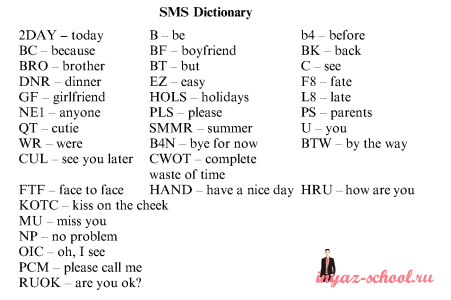 9.45 – 10.152Основы фин. грам.Климентовская Н.Н.Повторение. Как устроен мир денег.На уроке вспомните: 1)для чего нужны деньги2) Каковы современные деньги3) Как использовать деньгиПросмотр фильма.https://yandex.ru/video/preview/?filmId=4601612326492053124&text=урок+финансовой+грамотности+деньги+что+это+такое+5+классРабота с учебником: стр. 29-41 (повторить)Ссылка на учебный фильм: https://yandex.ru/video/preview/?filmId=4601612326492053124&text=урок+финансовой+грамотности+деньги+что+это+такое+5+класс10.30-11.003Русский языкМоскаленко А. С.Склонение существительных на –ия, -ие, -ий Повторение изученного: выполняют тренировочные упражнения  по теме урока в ЯКласс либо выполняют задания по учебнику. Обратная связь с учителем через WhatsApp1. https://www.yaklass.ru11.20 -11.504МатематикаКожухарь Г.В.Повторение. Действия с десятичными дробями.Читают учебник выполняют упражнения разбирают примеры. Конференция на zoomВидео уроки на сайте  https://resh.edu.ru/login12.05 -12.355МатематикаКожухарь Г.В.Умножение и деление десятичных дробейЧитают учебник выполняют упражненияВидео уроки на сайте  https://resh.edu.ru/loginВторник (19.05)Вторник (19.05)Вторник (19.05)Вторник (19.05)Вторник (19.05)Вторник (19.05)Вторник (19.05)Вторник (19.05)9.00 – 9.301-------9.00 – 9.301------9.45 – 10.152------9.45 – 10.152------10.30-11.003-------11.20 -11.504Русский языкМоскаленко А.С.Контрольный диктант №8 по теме «Повторение изученного в 5 классе» Повторение изученного: выполняют тренировочные упражнения  по теме урока в ЯКласс либо выполняют задания по учебнику. Обратная связь с учителем через WhatsApp1. https://www.yaklass.ru12.05 -12.355ИсторияИгнатенко Е.А.Установление империиЧитаем параграф 53.Делаем тест на платформе ЯКласс.https://www.youtube.com/watch?v=z7e_W-dwu0s12.50 -13.206-------Среда (20.05)Среда (20.05)Среда (20.05)Среда (20.05)Среда (20.05)Среда (20.05)Среда (20.05)Среда (20.05)9.00 – 9.301-------9.45 – 10.152Русский языкМоскаленко А.С.Знаки препинания в простом и сложном предложении.Повторение изученного: выполняют тренировочные упражнения  по теме урока в ЯКласс либо выполняют задания по учебнику. Обратная связь с учителем через WhatsApphttps://www.yaklass.ru10.30-11.003ИсторияИгнатенко Е.А.В Риме при императоре НеронеЧитаем параграф 55.Делаем тест на платформе ЯКласс.https://www.youtube.com/watch?v=056PdP6lSN11.20 -11.504Англ.языкЗемцова П.П.Григорян Л.А.See You atSummer Camp!Увидимся влетнем лагере!(Spon Rс. 12)1) Чтение и перевод на стрSpotlightonRussia p 12 ( обратите внимание этот раздел находится в конце учебника)2)Письменно отвечаем на два вопроса в рамке ACTIVITIES 3) Незнакомую лексику выписываем в словарь12.05 -12.355ЛитератураМоскаленко А.С.А. Линдгрен. Сведения о писателе. Роман «Приключения Эмиля Леннеберги».Повторение изученного: выполняют тренировочные упражнения  по теме урока в ЯКласс либо выполняют задания по учебнику. Обратная связь с учителем через WhatsApphttps://www.yaklass.ru12.50 -13.206МатематикаКожухарь Г.В.Повторение сложение и вычитание десятичных дробейЧитают учебник выполняют упражнения разбирают примеры. Конференция на zoomВидео уроки на сайте  https://resh.edu.ru/loginЧетверг (21.05)Четверг (21.05)Четверг (21.05)Четверг (21.05)Четверг (21.05)Четверг (21.05)Четверг (21.05)Четверг (21.05)9.00 – 9.301Русский языкМоскаленко А.С.Знаки препинания в простом и сложном предложении. Итоговый урок.Повторение изученного: выполняют тренировочные упражнения  по теме урока в ЯКласс либо выполняют задания по учебнику. Обратная связь с учителем через WhatsApp1. https://www.yaklass.ru9.45 – 10.152МатематикаКожухарь Г.В.Повторение. Задачи на процентыЧитают учебник выполняют упражнения разбирают примеры. Конференция на zoomВидео уроки на сайте  https://resh.edu.ru/loginКонференция на zoom10.30-11.003-------11.20 -11.504ГеографияВоробьёва Е.Н.Путешествие по Южной АмерикеПараграф 24 и ответить на вопросы после параграфа12.05 -12.355Биология Карнажитская Л.А.Повторение и обобщение знаний по теме «Весенние явления в природе»Учащиеся записывают на уроке в рабочей тетради мини-сообщение на тему «Весенние явления в природе» на основе собственного опыта и наблюдений и отправляют на почту учителя в виде фотофайла.12.50 -13.206Литература Москаленко А.С.Итоговый урок. Список литературы для летнего чтения.Повторение изученного: выполняют тренировочные упражнения  по теме урока в ЯКласс либо выполняют задания по учебнику. Обратная связь с учителем через WhatsApp1. https://www.yaklass.ruПятница (22.05)Пятница (22.05)Пятница (22.05)Пятница (22.05)Пятница (22.05)Пятница (22.05)Пятница (22.05)Пятница (22.05)9.00 – 9.301Русский языкМоскаленко А.С.РОДНОЙ ЯЗЫК. Способы связи предложений в тексте. Последовательная и параллельная связь. Итоговый урокПовторение изученного: выполняют тренировочные упражнения  по теме урока в ЯКласс либо выполняют задания по учебнику. Обратная связь с учителем через WhatsApp1. https://www.yaklass.ru9.45 – 10.152МатематикаКожухарь Г.В.Повторение. Упрощение выраженийЧитают учебник выполняют упражнения разбирают примеры на яклассеВидео уроки на сайте  https://resh.edu.ru/login10.30-11.003Англ.языкЗемцова П.П.Григорян Л.А.Renting (abike/a car)Как взять напрокат (велосипед/автомобиль) 1) Работаем с учебником стр 123 читаем комикс, незнакомые слова выписываемв словарь2) Письменно составляем предложения используя упр 2 и 3 на стр 123. Из упр 2 вы находите начало предложения ( условие). В упр 3 вы находите продолжение ( причину, результат, следствие ). Предложения должны получиться логичными, например : Youmusttake a whistleandcompast, thenyouwon'tgetlost.11.20 -11.504-------12.05 -12.355ЛитератураМоскаленко А.С.РОДНАЯ ЛИТЕРАТУРА Писатели Кубани. Евгений Александров «Казачьи сказки» по выборуПовторение изученного: выполняют тренировочные упражнения  по теме урока в ЯКласс либо выполняют задания по учебнику. Обратная связь с учителем через WhatsApp1. https://www.yaklass.ru12.50 -13.206МатематикаКожухарь Г.В.Повторение. Решение задачКонференция на zoomВидео уроки на сайте  https://resh.edu.ru/login